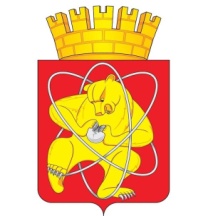 Городской округ«Закрытое административно – территориальное образование  Железногорск Красноярского края»АДМИНИСТРАЦИЯ ЗАТО г. ЖЕЛЕЗНОГОРСКПОСТАНОВЛЕНИЕ05.04.2024                                                                                                                                                  № 529г. ЖелезногорскО внесении изменений в постановление Администрации ЗАТО г. Железногорск от 07.11.2013 № 1761 “Об утверждении муниципальной программы «Развитие физической культуры и спорта в ЗАТО Железногорск»”Руководствуясь статьей 179 Бюджетного кодекса Российской Федерации, Федеральным законом от 06.10.2003 № 131-ФЗ «Об общих принципах организации местного самоуправления в Российской Федерации», Федеральным законом от 04.12.2007 № 329-ФЗ «О физической культуре и спорте в Российской Федерации», Уставом городского округа «Закрытое административно-территориальное образование Железногорск Красноярского края»,  постановлением Администрации ЗАТО г. Железногорск от 21.08.2013 № 1301 «Об утверждении Порядка принятия решений о разработке, формировании и реализации муниципальных программ ЗАТО Железногорск», ПОСТАНОВЛЯЮ:1. Внести в постановление Администрации ЗАТО г. Железногорск от 07.11.2013 № 1761 “Об утверждении муниципальной программы «Развитие физической культуры и спорта в ЗАТО Железногорск»” следующие изменения:1.1. Строку «Информация по ресурсному обеспечению муниципальной программы, в том числе в разбивке по источникам финансирования по годам реализации программы» раздела 1 «Паспорт муниципальной программы ЗАТО Железногорск» изложить в новой редакции:«».1.2. Приложение № 1 к муниципальной программе «Развитие физической культуры и спорта в ЗАТО Железногорск» изложить в новой редакции согласно приложению № 1 к настоящему постановлению.1.3. Приложение № 2 к муниципальной программе «Развитие физической культуры и спорта в ЗАТО Железногорск» изложить в новой редакции согласно приложению № 2 к настоящему постановлению.1.4. В приложении № 4 к муниципальной программе «Развитие физической культуры и спорта в ЗАТО Железногорск» в разделе 1 «Паспорт подпрограммы»:1.4.1. Строку «Цель и задачи подпрограммы» изложить в новой редакции:«»1.4.2. Строку «Информация по ресурсному обеспечению подпрограммы, в том числе в разбивке по источникам финансирования по годам реализации подпрограммы» изложить в новой редакции:«».1.4.3. Раздел 2.2. «Основная цель, задачи и сроки выполнения подпрограммы, показатели результативности» дополнить абзацем 8 следующего содержания:« 5) Обеспечение безопасных и комфортных условий на муниципальных объектах спорта; укрепление материально-технической базы муниципальных учреждений физкультурно-спортивной направленности.».1.4.4. Приложение № 2 к подпрограмме 1 «Развитие массовой физической культуры и спорта» изложить в новой редакции согласно приложению № 3 к настоящему постановлению.1.5. В приложении № 5 к муниципальной программе «Развитие физической культуры и спорта в ЗАТО Железногорск»: 1.5.1. Строку «Информация по ресурсному обеспечению подпрограммы, в том числе в разбивке по источникам финансирования по годам реализации подпрограммы» изложить в новой редакции:«».1.5.2. Приложение № 2 к подпрограмме 2 «Развитие системы подготовки спортивного резерва» изложить в новой редакции согласно приложению № 4 к настоящему постановлению.1.6. В приложении № 6 к муниципальной программе «Развитие физической культуры и спорта в ЗАТО Железногорск»: 1.6.1. Строку «Цель и задачи подпрограммы» изложить в новой редакции:«».1.6.2. Строку «Информация по ресурсному обеспечению подпрограммы, в том числе в разбивке по источникам финансирования по годам реализации подпрограммы» изложить в новой редакции:«».1.6.3. Приложение № 2 к подпрограмме 3 «Развитие адаптивной физической культуры и спорта» изложить в новой редакции согласно приложению № 5 к настоящему постановлению.1.6.4. Подраздел 2.2 «Основная цель, задачи и сроки выполнения подпрограммы, показатели результативности» раздела 2. «Основные разделы подпрограммы:» дополнить абзацем 5 следующего содержания:«Создание условий для подготовки спортивных сборных команд ЗАТО Железногорск по видам адаптивного спорта и участие в обеспечении подготовки спортивного резерва для спортивных сборных команд Красноярского края.».2. Отделу управления проектами и документационного, организационного обеспечения деятельности (В.Г. Винокурова) довести до сведения населения настоящее постановление  через  газету  «Город  и  горожане».3. Отделу общественных связей Администрации ЗАТО г. Железногорск (И.С. Архипова) разместить настоящее постановление на официальном сайте Администрации ЗАТО г. Железногорск в информационно-телекоммуникационной сети «Интернет».4. Контроль над исполнением настоящего постановления возложить на  исполняющего обязанности заместителя Главы ЗАТО г. Железногорск по   социальным вопросам Ю.А. Грудинину.5. Настоящее постановление вступает в силу после его официального опубликования.Глава ЗАТО г. Железногорск 					                   Д.М. ЧернятинИнформация по ресурсному обеспечению муниципальной программы, в том числе в разбивке по источникам финансирования по годам реализации программыОбъем бюджетных ассигнований на реализацию программы составляет всего 655 418 396,00 руб.,в том числе:- средства федерального бюджета – 0,00 руб.,  в том числе по годам:в 2024 году – 0,00 руб.,в 2025 году – 0,00 руб.,в 2026 году – 0,00 руб.;- средства  краевого  бюджета – 5 317 900,00 руб.,  в том числе по годам:в 2024 году – 5 317 900,00 руб.,в 2025 году – 0,00 руб.,в 2026 году – 0,00 руб.;- средства  местного  бюджета – 650 100 496,00 руб.,в том числе по годам:в 2024 году – 227 056 066,00 руб., в 2025 году – 211 522 215, 00 руб.,в 2026 году – 211 522 215, 00 руб.Цель и задачи подпрограммыЦель: обеспечение условий для развития на территории ЗАТО Железногорск физической культуры, школьного спорта и массового спорта, организация проведения официальных физкультурно-оздоровительных и спортивных мероприятий городского округа.Задачи:1) Обеспечение доступа к объектам спорта; проведение занятий физкультурно-спортивной направленности по месту проживания граждан;2) Организация и проведение официальных спортивных, физкультурных (физкультурно-оздоровительных) мероприятий;3) Организация мероприятий по подготовке спортивных сборных команд;4) Обеспечение эффективного управления отраслью «Физическая культура и спорт»;5) Обеспечение безопасных и комфортных условий на муниципальных объектах спорта; укрепление материально-технической базы муниципальных учреждений физкультурно-спортивной направленности.Информация по ресурсному обеспечению подпрограммы, в том числе в разбивке по источникам финансирования по годам реализации подпрограммыОбъем бюджетных ассигнований на реализацию подпрограммы  составляет  всего:  293 476 770, 00 руб.,в том числе:- средства федерального бюджета – 0,00  руб.,в том числе по годам:в 2024 году – 0,00 руб.,в 2025 году – 0,00 руб.,в 2026 году – 0,00 руб.;- средства краевого бюджета – 4 978 300,00 руб.,в том числе по годам:в 2023 году – 4 978 300,00 руб.,в 2024 году – 0,00 руб.,в 2025 году – 0,00 руб.;- средства местного бюджета –  288 498 470, 00 руб.,в том числе по годам:в 2023 году – 99 379 092, 00 руб.,в 2024 году – 94 559 689, 00 руб.,в 2025 году – 94 559 689, 00 руб.Информация по ресурсному обеспечению подпрограммы, в том числе в разбивке по источникам финансирования по годам реализации подпрограммыОбъем бюджетных ассигнований на реализацию подпрограммы  составляет  всего:  353 006 613, 00 руб.,в том числе:- средства федерального бюджета – 0,00  руб.,в том числе по годам:в 2024 году – 0,00 руб.,в 2025 году – 0,00 руб.,в 2026 году – 0,00 руб.;- средства краевого бюджета – 0,00 руб.,в том числе по годам:в 2024 году – 0,00 руб.,в 2025 году – 0,00 руб.,в 2026 году – 0,00 руб.;- средства местного бюджета –  353 006 613, 00 руб.,в том числе по годам:в 2024 году – 122 172 103, 00 руб.,в 2025 году – 115 417 255, 00 руб.,в 2026 году – 115 417 255, 00 руб.Цель и задачи подпрограммыЦель: создание условий для занятий инвалидов, лиц с ограниченными возможностями здоровья физической культурой и спортом, а также организация и проведение муниципальных официальных физкультурных мероприятий и спортивных мероприятий.Задачи: 1) Проведение официальных спортивных, физкультурных (физкультурно-оздоровительных) мероприятий и занятий физкультурно-спортивной направленности по месту проживания граждан, организованных для лиц с ограниченными возможностями здоровья и инвалидов, проживающих на территории ЗАТО Железногорск; 2) Создание условий для подготовки спортивных сборных команд ЗАТО Железногорск по видам адаптивного спорта и участие в обеспечении подготовки спортивного резерва для спортивных сборных команд Красноярского края. Информация по ресурсному обеспечению подпрограммы, в том числе в разбивке по источникам финансирования по годам реализации подпрограммыОбъем бюджетных ассигнований на реализацию подпрограммы  составляет  всего:  4 978 843, 30 руб.,в том числе:- средства федерального бюджета – 0,00  руб.,в том числе по годам:в 2023 году – 0,00 руб.,в 2024 году – 0,00 руб.,в 2025 году – 0,00 руб.;- средства краевого бюджета – 339 600,00 руб.,в том числе по годам:в 2023 году – 339 600,00 руб.,в 2024 году – 0,00 руб.,в 2025 году – 0,00 руб.;- средства местного бюджета –  4 639 243,30  руб.,в том числе по годам:в 2023 году – 1 548 701, 30 руб.,в 2024 году – 1 545 271, 00 руб.,в 2025 году – 1 545 271, 00  руб.Приложение № 1Приложение № 1Приложение № 1Приложение № 1к постановлению Администрации ЗАТО 
г. Железногорскк постановлению Администрации ЗАТО 
г. Железногорскк постановлению Администрации ЗАТО 
г. Железногорскк постановлению Администрации ЗАТО 
г. Железногорскк постановлению Администрации ЗАТО 
г. Железногорскк постановлению Администрации ЗАТО 
г. Железногорскк постановлению Администрации ЗАТО 
г. Железногорскк постановлению Администрации ЗАТО 
г. Железногорскк постановлению Администрации ЗАТО 
г. Железногорскк постановлению Администрации ЗАТО 
г. Железногорскк постановлению Администрации ЗАТО 
г. Железногорскк постановлению Администрации ЗАТО 
г. Железногорскк постановлению Администрации ЗАТО 
г. Железногорскк постановлению Администрации ЗАТО 
г. Железногорскк постановлению Администрации ЗАТО 
г. Железногорскк постановлению Администрации ЗАТО 
г. Железногорскк постановлению Администрации ЗАТО 
г. Железногорскк постановлению Администрации ЗАТО 
г. Железногорскк постановлению Администрации ЗАТО 
г. Железногорскк постановлению Администрации ЗАТО 
г. Железногорскк постановлению Администрации ЗАТО 
г. Железногорскк постановлению Администрации ЗАТО 
г. Железногорскк постановлению Администрации ЗАТО 
г. Железногорскк постановлению Администрации ЗАТО 
г. ЖелезногорскОт 05.04.2024 № 529От 05.04.2024 № 529От 05.04.2024 № 529От 05.04.2024 № 529Приложение № 1Приложение № 1Приложение № 1Приложение № 1к муниципальной программе "Развитие физической культуры и спорта в ЗАТО Железногорск"к муниципальной программе "Развитие физической культуры и спорта в ЗАТО Железногорск"к муниципальной программе "Развитие физической культуры и спорта в ЗАТО Железногорск"к муниципальной программе "Развитие физической культуры и спорта в ЗАТО Железногорск"к муниципальной программе "Развитие физической культуры и спорта в ЗАТО Железногорск"к муниципальной программе "Развитие физической культуры и спорта в ЗАТО Железногорск"к муниципальной программе "Развитие физической культуры и спорта в ЗАТО Железногорск"к муниципальной программе "Развитие физической культуры и спорта в ЗАТО Железногорск"к муниципальной программе "Развитие физической культуры и спорта в ЗАТО Железногорск"к муниципальной программе "Развитие физической культуры и спорта в ЗАТО Железногорск"к муниципальной программе "Развитие физической культуры и спорта в ЗАТО Железногорск"к муниципальной программе "Развитие физической культуры и спорта в ЗАТО Железногорск"к муниципальной программе "Развитие физической культуры и спорта в ЗАТО Железногорск"к муниципальной программе "Развитие физической культуры и спорта в ЗАТО Железногорск"к муниципальной программе "Развитие физической культуры и спорта в ЗАТО Железногорск"к муниципальной программе "Развитие физической культуры и спорта в ЗАТО Железногорск"Информация о ресурсном обеспечении муниципальной программы за счет средств местного бюджета, в том числе средств, поступивших из бюджетов других уровней бюджетной системыИнформация о ресурсном обеспечении муниципальной программы за счет средств местного бюджета, в том числе средств, поступивших из бюджетов других уровней бюджетной системыИнформация о ресурсном обеспечении муниципальной программы за счет средств местного бюджета, в том числе средств, поступивших из бюджетов других уровней бюджетной системыИнформация о ресурсном обеспечении муниципальной программы за счет средств местного бюджета, в том числе средств, поступивших из бюджетов других уровней бюджетной системыИнформация о ресурсном обеспечении муниципальной программы за счет средств местного бюджета, в том числе средств, поступивших из бюджетов других уровней бюджетной системыИнформация о ресурсном обеспечении муниципальной программы за счет средств местного бюджета, в том числе средств, поступивших из бюджетов других уровней бюджетной системыИнформация о ресурсном обеспечении муниципальной программы за счет средств местного бюджета, в том числе средств, поступивших из бюджетов других уровней бюджетной системыИнформация о ресурсном обеспечении муниципальной программы за счет средств местного бюджета, в том числе средств, поступивших из бюджетов других уровней бюджетной системыИнформация о ресурсном обеспечении муниципальной программы за счет средств местного бюджета, в том числе средств, поступивших из бюджетов других уровней бюджетной системыИнформация о ресурсном обеспечении муниципальной программы за счет средств местного бюджета, в том числе средств, поступивших из бюджетов других уровней бюджетной системыИнформация о ресурсном обеспечении муниципальной программы за счет средств местного бюджета, в том числе средств, поступивших из бюджетов других уровней бюджетной системыИнформация о ресурсном обеспечении муниципальной программы за счет средств местного бюджета, в том числе средств, поступивших из бюджетов других уровней бюджетной системыИнформация о ресурсном обеспечении муниципальной программы за счет средств местного бюджета, в том числе средств, поступивших из бюджетов других уровней бюджетной системыИнформация о ресурсном обеспечении муниципальной программы за счет средств местного бюджета, в том числе средств, поступивших из бюджетов других уровней бюджетной системыИнформация о ресурсном обеспечении муниципальной программы за счет средств местного бюджета, в том числе средств, поступивших из бюджетов других уровней бюджетной системыИнформация о ресурсном обеспечении муниципальной программы за счет средств местного бюджета, в том числе средств, поступивших из бюджетов других уровней бюджетной системыИнформация о ресурсном обеспечении муниципальной программы за счет средств местного бюджета, в том числе средств, поступивших из бюджетов других уровней бюджетной системы(рублей)(рублей)(рублей)Наименование показателяКБККБККБККБККБККБК2024 год2024 год2024 год2025 год2025 год2025 год2026 годИтого на периодИтого на периодИтого на периодНаименование показателяКЦСРКЦСРКВСРКФСРКФСРКВР2024 год2024 год2024 год2025 год2025 год2025 год2026 годИтого на периодИтого на периодИтого на периодМуниципальная программа "Развитие физической культуры и спорта в ЗАТО Железногорск"09000000000900000000232 373 966,00232 373 966,00232 373 966,00211 522 215,00211 522 215,00211 522 215,00211 522 215,00655 418 396,00655 418 396,00655 418 396,00Резерв средств на исполнение условий соглашений о предоставлении межбюджетных трансфертов из вышестоящего бюджета в рамках муниципальной программы "Развитие физической культуры и спорта в ЗАТО Железногорск"090000001009000000103 956 169,703 956 169,703 956 169,700,000,000,000,003 956 169,703 956 169,703 956 169,70Финансовое управление Администрации ЗАТО г.Железногорск090000001009000000108013 956 169,703 956 169,703 956 169,700,000,000,000,003 956 169,703 956 169,703 956 169,70Массовый спорт09000000100900000010801110211021 959 600,001 959 600,001 959 600,000,000,000,000,001 959 600,001 959 600,001 959 600,00Иные бюджетные ассигнования09000000100900000010801110211028001 959 600,001 959 600,001 959 600,000,000,000,000,001 959 600,001 959 600,001 959 600,00Резервные средства09000000100900000010801110211028701 959 600,001 959 600,001 959 600,000,000,000,000,001 959 600,001 959 600,001 959 600,00Спорт высших достижений09000000100900000010801110311031 996 569,701 996 569,701 996 569,700,000,000,000,001 996 569,701 996 569,701 996 569,70Иные бюджетные ассигнования09000000100900000010801110311038001 996 569,701 996 569,701 996 569,700,000,000,000,001 996 569,701 996 569,701 996 569,70Резервные средства09000000100900000010801110311038701 996 569,701 996 569,701 996 569,700,000,000,000,001 996 569,701 996 569,701 996 569,70Подпрограмма "Развитие массовой физической культуры и спорта"09100000000910000000104 357 392,00104 357 392,00104 357 392,0094 559 689,0094 559 689,0094 559 689,0094 559 689,00293 476 770,00293 476 770,00293 476 770,00Оказание содействия в реализации мероприятий по развитию физической культуры и спорта в ЗАТО Железногорск091000006009100000606 385 534,006 385 534,006 385 534,006 064 829,006 064 829,006 064 829,006 064 829,0018 515 192,0018 515 192,0018 515 192,00Администрация закрытого административно-территориального образования город Железногорск091000006009100000600096 385 534,006 385 534,006 385 534,006 064 829,006 064 829,006 064 829,006 064 829,0018 515 192,0018 515 192,0018 515 192,00Другие вопросы в области физической культуры и спорта09100000600910000060009110511056 385 534,006 385 534,006 385 534,006 064 829,006 064 829,006 064 829,006 064 829,0018 515 192,0018 515 192,0018 515 192,00Расходы на выплаты персоналу в целях обеспечения выполнения функций государственными (муниципальными) органами, казенными учреждениями, органами управления государственными внебюджетными фондами09100000600910000060009110511051006 259 034,006 259 034,006 259 034,005 938 329,005 938 329,005 938 329,005 938 329,0018 135 692,0018 135 692,0018 135 692,00Расходы на выплаты персоналу казенных учреждений09100000600910000060009110511051106 259 034,006 259 034,006 259 034,005 938 329,005 938 329,005 938 329,005 938 329,0018 135 692,0018 135 692,0018 135 692,00Закупка товаров, работ и услуг для обеспечения государственных (муниципальных) нужд0910000060091000006000911051105200124 500,00124 500,00124 500,00124 500,00124 500,00124 500,00124 500,00373 500,00373 500,00373 500,00Иные закупки товаров, работ и услуг для обеспечения государственных (муниципальных) нужд0910000060091000006000911051105240124 500,00124 500,00124 500,00124 500,00124 500,00124 500,00124 500,00373 500,00373 500,00373 500,00Иные бюджетные ассигнования09100000600910000060009110511058002 000,002 000,002 000,002 000,002 000,002 000,002 000,006 000,006 000,006 000,00Уплата налогов, сборов и иных платежей09100000600910000060009110511058502 000,002 000,002 000,002 000,002 000,002 000,002 000,006 000,006 000,006 000,00Оказание услуг (выполнение работ) физкультурно-спортивными учреждениями0910000210091000021082 474 724,0082 474 724,0082 474 724,0078 241 412,0078 241 412,0078 241 412,0078 241 412,00238 957 548,00238 957 548,00238 957 548,00Администрация закрытого административно-территориального образования город Железногорск0910000210091000021000982 474 724,0082 474 724,0082 474 724,0078 241 412,0078 241 412,0078 241 412,0078 241 412,00238 957 548,00238 957 548,00238 957 548,00Массовый спорт091000021009100002100091102110282 474 724,0082 474 724,0082 474 724,0078 241 412,0078 241 412,0078 241 412,0078 241 412,00238 957 548,00238 957 548,00238 957 548,00Предоставление субсидий бюджетным, автономным учреждениям и иным некоммерческим организациям091000021009100002100091102110260082 474 724,0082 474 724,0082 474 724,0078 241 412,0078 241 412,0078 241 412,0078 241 412,00238 957 548,00238 957 548,00238 957 548,00Субсидии автономным учреждениям091000021009100002100091102110262082 474 724,0082 474 724,0082 474 724,0078 241 412,0078 241 412,0078 241 412,0078 241 412,00238 957 548,00238 957 548,00238 957 548,00Проведение занятий в клубах по месту жительства физкультурно-спортивными организациями, реализующими программы спортивной подготовки091000022009100002207 055 292,007 055 292,007 055 292,006 830 306,006 830 306,006 830 306,006 830 306,0020 715 904,0020 715 904,0020 715 904,00Администрация закрытого административно-территориального образования город Железногорск091000022009100002200097 055 292,007 055 292,007 055 292,006 830 306,006 830 306,006 830 306,006 830 306,0020 715 904,0020 715 904,0020 715 904,00Спорт высших достижений09100002200910000220009110311037 055 292,007 055 292,007 055 292,006 830 306,006 830 306,006 830 306,006 830 306,0020 715 904,0020 715 904,0020 715 904,00Предоставление субсидий бюджетным, автономным учреждениям и иным некоммерческим организациям09100002200910000220009110311036007 055 292,007 055 292,007 055 292,006 830 306,006 830 306,006 830 306,006 830 306,0020 715 904,0020 715 904,0020 715 904,00Субсидии бюджетным учреждениям09100002200910000220009110311036103 714 927,003 714 927,003 714 927,003 536 813,003 536 813,003 536 813,003 536 813,0010 788 553,0010 788 553,0010 788 553,00Субсидии автономным учреждениям09100002200910000220009110311036203 340 365,003 340 365,003 340 365,003 293 493,003 293 493,003 293 493,003 293 493,009 927 351,009 927 351,009 927 351,00Проведение занятий физкультурно-спортивной направленности по месту проживания граждан091000025009100002503 423 142,003 423 142,003 423 142,003 423 142,003 423 142,003 423 142,003 423 142,0010 269 426,0010 269 426,0010 269 426,00Администрация закрытого административно-территориального образования город Железногорск091000025009100002500093 423 142,003 423 142,003 423 142,003 423 142,003 423 142,003 423 142,003 423 142,0010 269 426,0010 269 426,0010 269 426,00Массовый спорт09100002500910000250009110211023 423 142,003 423 142,003 423 142,003 423 142,003 423 142,003 423 142,003 423 142,0010 269 426,0010 269 426,0010 269 426,00Предоставление субсидий бюджетным, автономным учреждениям и иным некоммерческим организациям09100002500910000250009110211026003 423 142,003 423 142,003 423 142,003 423 142,003 423 142,003 423 142,003 423 142,0010 269 426,0010 269 426,0010 269 426,00Субсидии автономным учреждениям09100002500910000250009110211026203 423 142,003 423 142,003 423 142,003 423 142,003 423 142,003 423 142,003 423 142,0010 269 426,0010 269 426,0010 269 426,00Расходы на поддержку физкультурно-спортивных клубов по месту жительства09100S418009100S4180978 700,00978 700,00978 700,000,000,000,000,00978 700,00978 700,00978 700,00Администрация закрытого административно-территориального образования город Железногорск09100S418009100S4180009978 700,00978 700,00978 700,000,000,000,000,00978 700,00978 700,00978 700,00Массовый спорт09100S418009100S418000911021102678 700,00678 700,00678 700,000,000,000,000,00678 700,00678 700,00678 700,00Предоставление субсидий бюджетным, автономным учреждениям и иным некоммерческим организациям09100S418009100S418000911021102600678 700,00678 700,00678 700,000,000,000,000,00678 700,00678 700,00678 700,00Субсидии автономным учреждениям09100S418009100S418000911021102620678 700,00678 700,00678 700,000,000,000,000,00678 700,00678 700,00678 700,00Спорт высших достижений09100S418009100S418000911031103300 000,00300 000,00300 000,000,000,000,000,00300 000,00300 000,00300 000,00Предоставление субсидий бюджетным, автономным учреждениям и иным некоммерческим организациям09100S418009100S418000911031103600300 000,00300 000,00300 000,000,000,000,000,00300 000,00300 000,00300 000,00Субсидии бюджетным учреждениям09100S418009100S418000911031103610300 000,00300 000,00300 000,000,000,000,000,00300 000,00300 000,00300 000,00Расходы на устройство спортивных сооружений в сельской местности09100S848009100S84804 040 000,004 040 000,004 040 000,000,000,000,000,004 040 000,004 040 000,004 040 000,00Администрация закрытого административно-территориального образования город Железногорск09100S848009100S84800094 040 000,004 040 000,004 040 000,000,000,000,000,004 040 000,004 040 000,004 040 000,00Массовый спорт09100S848009100S8480009110211024 040 000,004 040 000,004 040 000,000,000,000,000,004 040 000,004 040 000,004 040 000,00Предоставление субсидий бюджетным, автономным учреждениям и иным некоммерческим организациям09100S848009100S8480009110211026004 040 000,004 040 000,004 040 000,000,000,000,000,004 040 000,004 040 000,004 040 000,00Субсидии автономным учреждениям09100S848009100S8480009110211026204 040 000,004 040 000,004 040 000,000,000,000,000,004 040 000,004 040 000,004 040 000,00Подпрограмма "Развитие системы подготовки спортивного резерва"09200000000920000000122 172 103,00122 172 103,00122 172 103,00115 417 255,00115 417 255,00115 417 255,00115 417 255,00353 006 613,00353 006 613,00353 006 613,00Организация оказания медицинской помощи лицам, занимающимся физической культурой и спортом092000003009200000304 238 291,004 238 291,004 238 291,004 238 291,004 238 291,004 238 291,004 238 291,0012 714 873,0012 714 873,0012 714 873,00Администрация закрытого административно-территориального образования город Железногорск092000003009200000300094 238 291,004 238 291,004 238 291,004 238 291,004 238 291,004 238 291,004 238 291,0012 714 873,0012 714 873,0012 714 873,00Спорт высших достижений09200000300920000030009110311034 238 291,004 238 291,004 238 291,004 238 291,004 238 291,004 238 291,004 238 291,0012 714 873,0012 714 873,0012 714 873,00Предоставление субсидий бюджетным, автономным учреждениям и иным некоммерческим организациям09200000300920000030009110311036004 238 291,004 238 291,004 238 291,004 238 291,004 238 291,004 238 291,004 238 291,0012 714 873,0012 714 873,0012 714 873,00Субсидии бюджетным учреждениям09200000300920000030009110311036102 401 582,002 401 582,002 401 582,002 401 582,002 401 582,002 401 582,002 401 582,007 204 746,007 204 746,007 204 746,00Субсидии автономным учреждениям09200000300920000030009110311036201 836 709,001 836 709,001 836 709,001 836 709,001 836 709,001 836 709,001 836 709,005 510 127,005 510 127,005 510 127,00Оказание услуг (выполнение работ) муниципальными спортивными школами09200000700920000070117 933 812,00117 933 812,00117 933 812,00111 178 964,00111 178 964,00111 178 964,00111 178 964,00340 291 740,00340 291 740,00340 291 740,00Администрация закрытого административно-территориального образования город Железногорск09200000700920000070009117 933 812,00117 933 812,00117 933 812,00111 178 964,00111 178 964,00111 178 964,00111 178 964,00340 291 740,00340 291 740,00340 291 740,00Спорт высших достижений0920000070092000007000911031103117 933 812,00117 933 812,00117 933 812,00111 178 964,00111 178 964,00111 178 964,00111 178 964,00340 291 740,00340 291 740,00340 291 740,00Предоставление субсидий бюджетным, автономным учреждениям и иным некоммерческим организациям0920000070092000007000911031103600117 933 812,00117 933 812,00117 933 812,00111 178 964,00111 178 964,00111 178 964,00111 178 964,00340 291 740,00340 291 740,00340 291 740,00Субсидии бюджетным учреждениям092000007009200000700091103110361067 121 927,0067 121 927,0067 121 927,0063 670 938,0063 670 938,0063 670 938,0063 670 938,00194 463 803,00194 463 803,00194 463 803,00Субсидии автономным учреждениям092000007009200000700091103110362050 811 885,0050 811 885,0050 811 885,0047 508 026,0047 508 026,0047 508 026,0047 508 026,00145 827 937,00145 827 937,00145 827 937,00Подпрограмма "Развитие адаптивной физической культуры и спорта"093000000009300000001 888 301,301 888 301,301 888 301,301 545 271,001 545 271,001 545 271,001 545 271,004 978 843,304 978 843,304 978 843,30Расходы на проведение занятий физической культурой и спортом лиц с ограниченными возможностями здоровья и инвалидов в клубах по месту жительства физкультурно-спортивными организациями093000001009300000101 545 271,001 545 271,001 545 271,001 545 271,001 545 271,001 545 271,001 545 271,004 635 813,004 635 813,004 635 813,00Администрация закрытого административно-территориального образования город Железногорск093000001009300000100091 545 271,001 545 271,001 545 271,001 545 271,001 545 271,001 545 271,001 545 271,004 635 813,004 635 813,004 635 813,00Массовый спорт09300000100930000010009110211021 076 014,001 076 014,001 076 014,001 076 014,001 076 014,001 076 014,001 076 014,003 228 042,003 228 042,003 228 042,00Предоставление субсидий бюджетным, автономным учреждениям и иным некоммерческим организациям09300000100930000010009110211026001 076 014,001 076 014,001 076 014,001 076 014,001 076 014,001 076 014,001 076 014,003 228 042,003 228 042,003 228 042,00Субсидии автономным учреждениям09300000100930000010009110211026201 076 014,001 076 014,001 076 014,001 076 014,001 076 014,001 076 014,001 076 014,003 228 042,003 228 042,003 228 042,00Спорт высших достижений0930000010093000001000911031103469 257,00469 257,00469 257,00469 257,00469 257,00469 257,00469 257,001 407 771,001 407 771,001 407 771,00Предоставление субсидий бюджетным, автономным учреждениям и иным некоммерческим организациям0930000010093000001000911031103600469 257,00469 257,00469 257,00469 257,00469 257,00469 257,00469 257,001 407 771,001 407 771,001 407 771,00Субсидии автономным учреждениям0930000010093000001000911031103620469 257,00469 257,00469 257,00469 257,00469 257,00469 257,00469 257,001 407 771,001 407 771,001 407 771,00Расходы на приобретение специализированных транспортных средств для перевозки инвалидов, спортивного оборудования, инвентаря, экипировки для занятий физической культурой и спортом лиц с ограниченными возможностями здоровья и инвалидов в муниципальных физкультурно-спортивных организациях09300S436009300S4360343 030,30343 030,30343 030,300,000,000,000,00343 030,30343 030,30343 030,30Администрация закрытого административно-территориального образования город Железногорск09300S436009300S4360009343 030,30343 030,30343 030,300,000,000,000,00343 030,30343 030,30343 030,30Спорт высших достижений09300S436009300S436000911031103343 030,30343 030,30343 030,300,000,000,000,00343 030,30343 030,30343 030,30Предоставление субсидий бюджетным, автономным учреждениям и иным некоммерческим организациям09300S436009300S436000911031103600343 030,30343 030,30343 030,300,000,000,000,00343 030,30343 030,30343 030,30Субсидии автономным учреждениям09300S436009300S436000911031103620343 030,30343 030,30343 030,300,000,000,000,00343 030,30343 030,30343 030,30Начальник Социального отдела____________А.А. КривицкаяА.А. КривицкаяА.А. КривицкаяА.А. КривицкаяПриложение № 2 Приложение № 2 Приложение № 2 Приложение № 2 к постановлению Администрации ЗАТО г. Железногорскк постановлению Администрации ЗАТО г. Железногорскк постановлению Администрации ЗАТО г. Железногорскк постановлению Администрации ЗАТО г. Железногорскот 05.04. 2024 № 529от 05.04. 2024 № 529от 05.04. 2024 № 529от 05.04. 2024 № 529Приложение № 2Приложение № 2Приложение № 2Приложение № 2к муниципальной программе «Развитие физической культуры и спорта в ЗАТО Железногорск»                                            к муниципальной программе «Развитие физической культуры и спорта в ЗАТО Железногорск»                                            к муниципальной программе «Развитие физической культуры и спорта в ЗАТО Железногорск»                                            к муниципальной программе «Развитие физической культуры и спорта в ЗАТО Железногорск»                                            Информация об источниках финансирования подпрограмм, отдельных мероприятий муниципальной  программы                                                          (средства местного бюджета, в том числе средства, поступившие из бюджетов других уровней бюджетной системы)Информация об источниках финансирования подпрограмм, отдельных мероприятий муниципальной  программы                                                          (средства местного бюджета, в том числе средства, поступившие из бюджетов других уровней бюджетной системы)Информация об источниках финансирования подпрограмм, отдельных мероприятий муниципальной  программы                                                          (средства местного бюджета, в том числе средства, поступившие из бюджетов других уровней бюджетной системы)Информация об источниках финансирования подпрограмм, отдельных мероприятий муниципальной  программы                                                          (средства местного бюджета, в том числе средства, поступившие из бюджетов других уровней бюджетной системы)Информация об источниках финансирования подпрограмм, отдельных мероприятий муниципальной  программы                                                          (средства местного бюджета, в том числе средства, поступившие из бюджетов других уровней бюджетной системы)Информация об источниках финансирования подпрограмм, отдельных мероприятий муниципальной  программы                                                          (средства местного бюджета, в том числе средства, поступившие из бюджетов других уровней бюджетной системы)Информация об источниках финансирования подпрограмм, отдельных мероприятий муниципальной  программы                                                          (средства местного бюджета, в том числе средства, поступившие из бюджетов других уровней бюджетной системы)Информация об источниках финансирования подпрограмм, отдельных мероприятий муниципальной  программы                                                          (средства местного бюджета, в том числе средства, поступившие из бюджетов других уровней бюджетной системы)Информация об источниках финансирования подпрограмм, отдельных мероприятий муниципальной  программы                                                          (средства местного бюджета, в том числе средства, поступившие из бюджетов других уровней бюджетной системы)Информация об источниках финансирования подпрограмм, отдельных мероприятий муниципальной  программы                                                          (средства местного бюджета, в том числе средства, поступившие из бюджетов других уровней бюджетной системы)Информация об источниках финансирования подпрограмм, отдельных мероприятий муниципальной  программы                                                          (средства местного бюджета, в том числе средства, поступившие из бюджетов других уровней бюджетной системы)Информация об источниках финансирования подпрограмм, отдельных мероприятий муниципальной  программы                                                          (средства местного бюджета, в том числе средства, поступившие из бюджетов других уровней бюджетной системы)Информация об источниках финансирования подпрограмм, отдельных мероприятий муниципальной  программы                                                          (средства местного бюджета, в том числе средства, поступившие из бюджетов других уровней бюджетной системы)Информация об источниках финансирования подпрограмм, отдельных мероприятий муниципальной  программы                                                          (средства местного бюджета, в том числе средства, поступившие из бюджетов других уровней бюджетной системы)Информация об источниках финансирования подпрограмм, отдельных мероприятий муниципальной  программы                                                          (средства местного бюджета, в том числе средства, поступившие из бюджетов других уровней бюджетной системы)Информация об источниках финансирования подпрограмм, отдельных мероприятий муниципальной  программы                                                          (средства местного бюджета, в том числе средства, поступившие из бюджетов других уровней бюджетной системы)Информация об источниках финансирования подпрограмм, отдельных мероприятий муниципальной  программы                                                          (средства местного бюджета, в том числе средства, поступившие из бюджетов других уровней бюджетной системы)Информация об источниках финансирования подпрограмм, отдельных мероприятий муниципальной  программы                                                          (средства местного бюджета, в том числе средства, поступившие из бюджетов других уровней бюджетной системы)Информация об источниках финансирования подпрограмм, отдельных мероприятий муниципальной  программы                                                          (средства местного бюджета, в том числе средства, поступившие из бюджетов других уровней бюджетной системы)Информация об источниках финансирования подпрограмм, отдельных мероприятий муниципальной  программы                                                          (средства местного бюджета, в том числе средства, поступившие из бюджетов других уровней бюджетной системы)Информация об источниках финансирования подпрограмм, отдельных мероприятий муниципальной  программы                                                          (средства местного бюджета, в том числе средства, поступившие из бюджетов других уровней бюджетной системы)Информация об источниках финансирования подпрограмм, отдельных мероприятий муниципальной  программы                                                          (средства местного бюджета, в том числе средства, поступившие из бюджетов других уровней бюджетной системы)Информация об источниках финансирования подпрограмм, отдельных мероприятий муниципальной  программы                                                          (средства местного бюджета, в том числе средства, поступившие из бюджетов других уровней бюджетной системы)Информация об источниках финансирования подпрограмм, отдельных мероприятий муниципальной  программы                                                          (средства местного бюджета, в том числе средства, поступившие из бюджетов других уровней бюджетной системы)Информация об источниках финансирования подпрограмм, отдельных мероприятий муниципальной  программы                                                          (средства местного бюджета, в том числе средства, поступившие из бюджетов других уровней бюджетной системы)Информация об источниках финансирования подпрограмм, отдельных мероприятий муниципальной  программы                                                          (средства местного бюджета, в том числе средства, поступившие из бюджетов других уровней бюджетной системы)Информация об источниках финансирования подпрограмм, отдельных мероприятий муниципальной  программы                                                          (средства местного бюджета, в том числе средства, поступившие из бюджетов других уровней бюджетной системы)СтатусНаименование муниципальной программы, подпрограммы муниципальной программыНаименование муниципальной программы, подпрограммы муниципальной программыУровень бюджетной системы/ источники финансирования Уровень бюджетной системы/ источники финансирования Оценка расходов (руб.), годыОценка расходов (руб.), годыОценка расходов (руб.), годыОценка расходов (руб.), годыСтатусНаименование муниципальной программы, подпрограммы муниципальной программыНаименование муниципальной программы, подпрограммы муниципальной программыУровень бюджетной системы/ источники финансирования Уровень бюджетной системы/ источники финансирования 202420252026Итого на периодМуниципальная программа"Развитие физической культуры и спорта в ЗАТО Железногорск" "Развитие физической культуры и спорта в ЗАТО Железногорск" ВсегоВсего232 373 966,00211 522 215,00211 522 215,00655 418 396,00Муниципальная программа"Развитие физической культуры и спорта в ЗАТО Железногорск" "Развитие физической культуры и спорта в ЗАТО Железногорск" в том числе:в том числе:Муниципальная программа"Развитие физической культуры и спорта в ЗАТО Железногорск" "Развитие физической культуры и спорта в ЗАТО Железногорск" федеральный бюджетфедеральный бюджет0,000,000,000,00Муниципальная программа"Развитие физической культуры и спорта в ЗАТО Железногорск" "Развитие физической культуры и спорта в ЗАТО Железногорск" краевой бюджеткраевой бюджет5 317 900,000,000,005 317 900,00Муниципальная программа"Развитие физической культуры и спорта в ЗАТО Железногорск" "Развитие физической культуры и спорта в ЗАТО Железногорск" местный бюджетместный бюджет227 056 066,00211 522 215,00211 522 215,00650 100 496,00Подпрограмма 1"Развитие массовой  физической культуры  и спорта""Развитие массовой  физической культуры  и спорта"ВсегоВсего104 357 392,0094 559 689,0094 559 689,00293 476 770,00Подпрограмма 1"Развитие массовой  физической культуры  и спорта""Развитие массовой  физической культуры  и спорта"в том числе:в том числе:Подпрограмма 1"Развитие массовой  физической культуры  и спорта""Развитие массовой  физической культуры  и спорта"федеральный бюджетфедеральный бюджет0,000,000,000,00Подпрограмма 1"Развитие массовой  физической культуры  и спорта""Развитие массовой  физической культуры  и спорта"краевой бюджеткраевой бюджет4 978 300,000,000,004 978 300,00Подпрограмма 1"Развитие массовой  физической культуры  и спорта""Развитие массовой  физической культуры  и спорта"99 379 092,0094 559 689,0094 559 689,00288 498 470,00Подпрограмма 2"Развитие системы подготовки спортивного резерва""Развитие системы подготовки спортивного резерва"ВсегоВсего122 172 103,00115 417 255,00115 417 255,00353 006 613,00Подпрограмма 2"Развитие системы подготовки спортивного резерва""Развитие системы подготовки спортивного резерва"в том числе:в том числе:Подпрограмма 2"Развитие системы подготовки спортивного резерва""Развитие системы подготовки спортивного резерва"федеральный бюджетфедеральный бюджет0,000,000,000,00Подпрограмма 2"Развитие системы подготовки спортивного резерва""Развитие системы подготовки спортивного резерва"краевой бюджеткраевой бюджет0,000,000,000,00Подпрограмма 2"Развитие системы подготовки спортивного резерва""Развитие системы подготовки спортивного резерва"122 172 103,00115 417 255,00115 417 255,00353 006 613,00Подпрограмма 3"Развитие адаптивной физической культуры и спорта""Развитие адаптивной физической культуры и спорта"ВсегоВсего1 888 301,301 545 271,001 545 271,004 978 843,30Подпрограмма 3"Развитие адаптивной физической культуры и спорта""Развитие адаптивной физической культуры и спорта"в том числе:в том числе:Подпрограмма 3"Развитие адаптивной физической культуры и спорта""Развитие адаптивной физической культуры и спорта"федеральный бюджетфедеральный бюджет0,000,000,000,00Подпрограмма 3"Развитие адаптивной физической культуры и спорта""Развитие адаптивной физической культуры и спорта"краевой бюджеткраевой бюджет339 600,000,000,00339 600,00Подпрограмма 3"Развитие адаптивной физической культуры и спорта""Развитие адаптивной физической культуры и спорта"местный бюджетместный бюджет1 548 701,301 545 271,001 545 271,004 639 243,30Отдельное мероприятие Резерв средств на исполнение условий соглашений о предоставлении межбюджетных трансфертов из вышестоящего бюджета в рамках муниципальной программы "Развитие физической культуры и спорта в ЗАТО Железногорск"Резерв средств на исполнение условий соглашений о предоставлении межбюджетных трансфертов из вышестоящего бюджета в рамках муниципальной программы "Развитие физической культуры и спорта в ЗАТО Железногорск"3 956 169,700,000,003 956 169,70Отдельное мероприятие Резерв средств на исполнение условий соглашений о предоставлении межбюджетных трансфертов из вышестоящего бюджета в рамках муниципальной программы "Развитие физической культуры и спорта в ЗАТО Железногорск"Резерв средств на исполнение условий соглашений о предоставлении межбюджетных трансфертов из вышестоящего бюджета в рамках муниципальной программы "Развитие физической культуры и спорта в ЗАТО Железногорск"в том числе:в том числе:Отдельное мероприятие Резерв средств на исполнение условий соглашений о предоставлении межбюджетных трансфертов из вышестоящего бюджета в рамках муниципальной программы "Развитие физической культуры и спорта в ЗАТО Железногорск"Резерв средств на исполнение условий соглашений о предоставлении межбюджетных трансфертов из вышестоящего бюджета в рамках муниципальной программы "Развитие физической культуры и спорта в ЗАТО Железногорск"федеральный бюджетфедеральный бюджет0,000,000,000,00Отдельное мероприятие Резерв средств на исполнение условий соглашений о предоставлении межбюджетных трансфертов из вышестоящего бюджета в рамках муниципальной программы "Развитие физической культуры и спорта в ЗАТО Железногорск"Резерв средств на исполнение условий соглашений о предоставлении межбюджетных трансфертов из вышестоящего бюджета в рамках муниципальной программы "Развитие физической культуры и спорта в ЗАТО Железногорск"краевой бюджеткраевой бюджет0,000,000,000,00Отдельное мероприятие Резерв средств на исполнение условий соглашений о предоставлении межбюджетных трансфертов из вышестоящего бюджета в рамках муниципальной программы "Развитие физической культуры и спорта в ЗАТО Железногорск"Резерв средств на исполнение условий соглашений о предоставлении межбюджетных трансфертов из вышестоящего бюджета в рамках муниципальной программы "Развитие физической культуры и спорта в ЗАТО Железногорск"местный бюджетместный бюджет3 956 169,700,000,003 956 169,70Начальник Социального отдела                                                                                   ________________      А.А. КривицкаяНачальник Социального отдела                                                                                   ________________      А.А. КривицкаяНачальник Социального отдела                                                                                   ________________      А.А. КривицкаяНачальник Социального отдела                                                                                   ________________      А.А. КривицкаяНачальник Социального отдела                                                                                   ________________      А.А. КривицкаяНачальник Социального отдела                                                                                   ________________      А.А. КривицкаяНачальник Социального отдела                                                                                   ________________      А.А. КривицкаяНачальник Социального отдела                                                                                   ________________      А.А. КривицкаяПриложение № 3Приложение № 3Приложение № 3Приложение № 3к постановлению Администрациик постановлению Администрациик постановлению Администрациик постановлению АдминистрацииЗАТО г.ЖелезногорскЗАТО г.Железногорскот 05.04. 2024 № 529 от 05.04. 2024 № 529 от 05.04. 2024 № 529 Приложение № 2Приложение № 2Приложение № 2Приложение № 2к подпрограмме 1 «Развитие массовой физической культуры и спорта»к подпрограмме 1 «Развитие массовой физической культуры и спорта»к подпрограмме 1 «Развитие массовой физической культуры и спорта»к подпрограмме 1 «Развитие массовой физической культуры и спорта»Перечень мероприятий подпрограммыПеречень мероприятий подпрограммыПеречень мероприятий подпрограммыПеречень мероприятий подпрограммыПеречень мероприятий подпрограммыПеречень мероприятий подпрограммыПеречень мероприятий подпрограммыПеречень мероприятий подпрограммыПеречень мероприятий подпрограммыПеречень мероприятий подпрограммыПеречень мероприятий подпрограммыЦели, задачи, мероприятия подпрограммыНаименование главного распорядителя бюджетных средствКБК<*>КБК<*>КБК<*>КБК<*>Расходы, рублейРасходы, рублейРасходы, рублейРасходы, рублейОжидаемый результат от реализации подпрограммного мероприятия (в натуральном выражении)Цели, задачи, мероприятия подпрограммыНаименование главного распорядителя бюджетных средствКБК<*>КБК<*>КБК<*>КБК<*>Расходы, рублейРасходы, рублейРасходы, рублейРасходы, рублейОжидаемый результат от реализации подпрограммного мероприятия (в натуральном выражении)Цели, задачи, мероприятия подпрограммыНаименование главного распорядителя бюджетных средствКЦСРКВСРКФСРКВР202420252026Итого на периодОжидаемый результат от реализации подпрограммного мероприятия (в натуральном выражении)Цели, задачи, мероприятия подпрограммыНаименование главного распорядителя бюджетных средствКЦСРКВСРКФСРКВР202420252026Итого на периодОжидаемый результат от реализации подпрограммного мероприятия (в натуральном выражении)Цель подпрограммы: Обеспечение условий для развития на территории ЗАТО Железногорск физической культуры, школьного спорта и массового спорта, организация проведения официальных физкультурно-оздоровительных и спортивных мероприятий городского округаЦель подпрограммы: Обеспечение условий для развития на территории ЗАТО Железногорск физической культуры, школьного спорта и массового спорта, организация проведения официальных физкультурно-оздоровительных и спортивных мероприятий городского округаЦель подпрограммы: Обеспечение условий для развития на территории ЗАТО Железногорск физической культуры, школьного спорта и массового спорта, организация проведения официальных физкультурно-оздоровительных и спортивных мероприятий городского округаЦель подпрограммы: Обеспечение условий для развития на территории ЗАТО Железногорск физической культуры, школьного спорта и массового спорта, организация проведения официальных физкультурно-оздоровительных и спортивных мероприятий городского округаЦель подпрограммы: Обеспечение условий для развития на территории ЗАТО Железногорск физической культуры, школьного спорта и массового спорта, организация проведения официальных физкультурно-оздоровительных и спортивных мероприятий городского округаЦель подпрограммы: Обеспечение условий для развития на территории ЗАТО Железногорск физической культуры, школьного спорта и массового спорта, организация проведения официальных физкультурно-оздоровительных и спортивных мероприятий городского округаЦель подпрограммы: Обеспечение условий для развития на территории ЗАТО Железногорск физической культуры, школьного спорта и массового спорта, организация проведения официальных физкультурно-оздоровительных и спортивных мероприятий городского округаЦель подпрограммы: Обеспечение условий для развития на территории ЗАТО Железногорск физической культуры, школьного спорта и массового спорта, организация проведения официальных физкультурно-оздоровительных и спортивных мероприятий городского округаЦель подпрограммы: Обеспечение условий для развития на территории ЗАТО Железногорск физической культуры, школьного спорта и массового спорта, организация проведения официальных физкультурно-оздоровительных и спортивных мероприятий городского округаЦель подпрограммы: Обеспечение условий для развития на территории ЗАТО Железногорск физической культуры, школьного спорта и массового спорта, организация проведения официальных физкультурно-оздоровительных и спортивных мероприятий городского округаЦель подпрограммы: Обеспечение условий для развития на территории ЗАТО Железногорск физической культуры, школьного спорта и массового спорта, организация проведения официальных физкультурно-оздоровительных и спортивных мероприятий городского округаЗадача 1: Обеспечение доступа к объектам спорта;  проведение занятий физкультурно-спортивной направленности по месту проживания граждан
Задача 2: Организация и проведение официальных спортивных, физкультурных (физкультурно-оздоровительных) мероприятий
Задача 3: Организация мероприятий по подготовке спортивных сборных командЗадача 1: Обеспечение доступа к объектам спорта;  проведение занятий физкультурно-спортивной направленности по месту проживания граждан
Задача 2: Организация и проведение официальных спортивных, физкультурных (физкультурно-оздоровительных) мероприятий
Задача 3: Организация мероприятий по подготовке спортивных сборных командЗадача 1: Обеспечение доступа к объектам спорта;  проведение занятий физкультурно-спортивной направленности по месту проживания граждан
Задача 2: Организация и проведение официальных спортивных, физкультурных (физкультурно-оздоровительных) мероприятий
Задача 3: Организация мероприятий по подготовке спортивных сборных командЗадача 1: Обеспечение доступа к объектам спорта;  проведение занятий физкультурно-спортивной направленности по месту проживания граждан
Задача 2: Организация и проведение официальных спортивных, физкультурных (физкультурно-оздоровительных) мероприятий
Задача 3: Организация мероприятий по подготовке спортивных сборных командЗадача 1: Обеспечение доступа к объектам спорта;  проведение занятий физкультурно-спортивной направленности по месту проживания граждан
Задача 2: Организация и проведение официальных спортивных, физкультурных (физкультурно-оздоровительных) мероприятий
Задача 3: Организация мероприятий по подготовке спортивных сборных командЗадача 1: Обеспечение доступа к объектам спорта;  проведение занятий физкультурно-спортивной направленности по месту проживания граждан
Задача 2: Организация и проведение официальных спортивных, физкультурных (физкультурно-оздоровительных) мероприятий
Задача 3: Организация мероприятий по подготовке спортивных сборных командЗадача 1: Обеспечение доступа к объектам спорта;  проведение занятий физкультурно-спортивной направленности по месту проживания граждан
Задача 2: Организация и проведение официальных спортивных, физкультурных (физкультурно-оздоровительных) мероприятий
Задача 3: Организация мероприятий по подготовке спортивных сборных командЗадача 1: Обеспечение доступа к объектам спорта;  проведение занятий физкультурно-спортивной направленности по месту проживания граждан
Задача 2: Организация и проведение официальных спортивных, физкультурных (физкультурно-оздоровительных) мероприятий
Задача 3: Организация мероприятий по подготовке спортивных сборных командЗадача 1: Обеспечение доступа к объектам спорта;  проведение занятий физкультурно-спортивной направленности по месту проживания граждан
Задача 2: Организация и проведение официальных спортивных, физкультурных (физкультурно-оздоровительных) мероприятий
Задача 3: Организация мероприятий по подготовке спортивных сборных командЗадача 1: Обеспечение доступа к объектам спорта;  проведение занятий физкультурно-спортивной направленности по месту проживания граждан
Задача 2: Организация и проведение официальных спортивных, физкультурных (физкультурно-оздоровительных) мероприятий
Задача 3: Организация мероприятий по подготовке спортивных сборных командЗадача 1: Обеспечение доступа к объектам спорта;  проведение занятий физкультурно-спортивной направленности по месту проживания граждан
Задача 2: Организация и проведение официальных спортивных, физкультурных (физкультурно-оздоровительных) мероприятий
Задача 3: Организация мероприятий по подготовке спортивных сборных командМероприятие 1.1. Оказание услуг (выполнение работ) физкультурно-спортивными учреждениямиАдминистрация ЗАТО                          г. Железногорск0910000210009XX82 474 724,0078 241 412,0078 241 412,00238 957 548,00Выполнение МАУ «КОСС» муниципальных работ в рамках установленного учредителем муниципального задания: 128 штук в год; участие спортивных сборных команд ЗАТО Железногорск в выездных спортивных соревнованиях: не менее 700 человек в годМероприятие 1.1. Оказание услуг (выполнение работ) физкультурно-спортивными учреждениямиАдминистрация ЗАТО                          г. Железногорск0910000210009110262082 474 724,0078 241 412,0078 241 412,00238 957 548,00Выполнение МАУ «КОСС» муниципальных работ в рамках установленного учредителем муниципального задания: 128 штук в год; участие спортивных сборных команд ЗАТО Железногорск в выездных спортивных соревнованиях: не менее 700 человек в годМероприятие 1.2. Проведение занятий в клубах по месту жительства физкультурно-спортивными организациями, реализующими программы спортивной подготовкиАдминистрация ЗАТО                          г. Железногорск0910000220009XX7 055 292,006 830 306,006 830 306,0020 715 904,00Проведение занятий в спортивных клубах по месту жительства физкультурно-спортивными организациями, реализующими программы спортивной подготовки:  2024 году - 4792 шт. в год., в 2025 году - 4792 шт. в год, в 2026 году - 4792 шт. в год. Мероприятие 1.2. Проведение занятий в клубах по месту жительства физкультурно-спортивными организациями, реализующими программы спортивной подготовкиАдминистрация ЗАТО                          г. Железногорск091000022000911026103 714 927,003 536 813,003 536 813,0010 788 553,00Проведение занятий в спортивных клубах по месту жительства физкультурно-спортивными организациями, реализующими программы спортивной подготовки:  2024 году - 4792 шт. в год., в 2025 году - 4792 шт. в год, в 2026 году - 4792 шт. в год. Мероприятие 1.2. Проведение занятий в клубах по месту жительства физкультурно-спортивными организациями, реализующими программы спортивной подготовкиАдминистрация ЗАТО                          г. Железногорск091000022000911026203 340 365,003 293 493,003 293 493,009 927 351,00Проведение занятий в спортивных клубах по месту жительства физкультурно-спортивными организациями, реализующими программы спортивной подготовки:  2024 году - 4792 шт. в год., в 2025 году - 4792 шт. в год, в 2026 году - 4792 шт. в год. Мероприятие 1.3. Проведение занятий физкультурно-спортивной направленности по месту проживания гражданАдминистрация ЗАТО                          г. Железногорск0910000250009XX3 423 142,003 423 142,003 423 142,0010 269 426,00Проведение занятий физкультурно-спортивной направленности по месту проживания граждан в 2024 году - 2570 шт. в год., в 2025 году - 2570 шт. в год, в 2026 году - 2570 шт. в год. Мероприятие 1.3. Проведение занятий физкультурно-спортивной направленности по месту проживания гражданАдминистрация ЗАТО                          г. Железногорск091000025000911026203 423 142,003 423 142,003 423 142,0010 269 426,00Проведение занятий физкультурно-спортивной направленности по месту проживания граждан в 2024 году - 2570 шт. в год., в 2025 году - 2570 шт. в год, в 2026 году - 2570 шт. в год. Задача 4: Обеспечение эффективного управления отраслью «Физическая культура и спорт»Задача 4: Обеспечение эффективного управления отраслью «Физическая культура и спорт»Задача 4: Обеспечение эффективного управления отраслью «Физическая культура и спорт»Задача 4: Обеспечение эффективного управления отраслью «Физическая культура и спорт»Задача 4: Обеспечение эффективного управления отраслью «Физическая культура и спорт»Задача 4: Обеспечение эффективного управления отраслью «Физическая культура и спорт»Задача 4: Обеспечение эффективного управления отраслью «Физическая культура и спорт»Задача 4: Обеспечение эффективного управления отраслью «Физическая культура и спорт»Задача 4: Обеспечение эффективного управления отраслью «Физическая культура и спорт»Задача 4: Обеспечение эффективного управления отраслью «Физическая культура и спорт»Задача 4: Обеспечение эффективного управления отраслью «Физическая культура и спорт»Мероприятие 4.1. Оказание содействия в реализации мероприятий по развитию физической культуры и спорта в ЗАТО ЖелезногорскАдминистрация ЗАТО                          г. Железногорск0910000060009ХХ6 385 534,006 064 829,006 064 829,0018 515 192,00Выполнение мероприятий по развитию физической культуры и спорта в ЗАТО Железногорск, запланированные муниципальной программойМероприятие 4.1. Оказание содействия в реализации мероприятий по развитию физической культуры и спорта в ЗАТО ЖелезногорскАдминистрация ЗАТО                          г. Железногорск0910000060009ХХ6 385 534,006 064 829,006 064 829,0018 515 192,00Выполнение мероприятий по развитию физической культуры и спорта в ЗАТО Железногорск, запланированные муниципальной программойМероприятие 4.1. Оказание содействия в реализации мероприятий по развитию физической культуры и спорта в ЗАТО ЖелезногорскАдминистрация ЗАТО                          г. Железногорск091000006000911051106 259 034,005 938 329,005 938 329,0018 135 692,00Выполнение мероприятий по развитию физической культуры и спорта в ЗАТО Железногорск, запланированные муниципальной программойМероприятие 4.1. Оказание содействия в реализации мероприятий по развитию физической культуры и спорта в ЗАТО ЖелезногорскАдминистрация ЗАТО                          г. Железногорск09100000600091105240124 500,00124 500,00124 500,00373 500,00Выполнение мероприятий по развитию физической культуры и спорта в ЗАТО Железногорск, запланированные муниципальной программойМероприятие 4.1. Оказание содействия в реализации мероприятий по развитию физической культуры и спорта в ЗАТО ЖелезногорскАдминистрация ЗАТО                          г. Железногорск091000006000911058502 000,002 000,002 000,006 000,00Выполнение мероприятий по развитию физической культуры и спорта в ЗАТО Железногорск, запланированные муниципальной программойЦели, задачи, мероприятия подпрограммыНаименование главного распорядителя бюджетных средствКБК<*>КБК<*>КБК<*>КБК<*>Расходы, рублейРасходы, рублейРасходы, рублейРасходы, рублейОжидаемый результат от реализации подпрограммного мероприятия (в натуральном выражении)Цели, задачи, мероприятия подпрограммыНаименование главного распорядителя бюджетных средствКБК<*>КБК<*>КБК<*>КБК<*>Расходы, рублейРасходы, рублейРасходы, рублейРасходы, рублейОжидаемый результат от реализации подпрограммного мероприятия (в натуральном выражении)Цели, задачи, мероприятия подпрограммыНаименование главного распорядителя бюджетных средствКЦСРКВСРКФСРКВР202420252026Итого на периодОжидаемый результат от реализации подпрограммного мероприятия (в натуральном выражении)Задача 5: Обеспечение безопасных и комфортных условий на муниципальных объектах спорта; укрепление материально-технической базы муниципальных учреждений физкультурно-спортивной направленностиЗадача 5: Обеспечение безопасных и комфортных условий на муниципальных объектах спорта; укрепление материально-технической базы муниципальных учреждений физкультурно-спортивной направленностиЗадача 5: Обеспечение безопасных и комфортных условий на муниципальных объектах спорта; укрепление материально-технической базы муниципальных учреждений физкультурно-спортивной направленностиЗадача 5: Обеспечение безопасных и комфортных условий на муниципальных объектах спорта; укрепление материально-технической базы муниципальных учреждений физкультурно-спортивной направленностиЗадача 5: Обеспечение безопасных и комфортных условий на муниципальных объектах спорта; укрепление материально-технической базы муниципальных учреждений физкультурно-спортивной направленностиЗадача 5: Обеспечение безопасных и комфортных условий на муниципальных объектах спорта; укрепление материально-технической базы муниципальных учреждений физкультурно-спортивной направленностиЗадача 5: Обеспечение безопасных и комфортных условий на муниципальных объектах спорта; укрепление материально-технической базы муниципальных учреждений физкультурно-спортивной направленностиЗадача 5: Обеспечение безопасных и комфортных условий на муниципальных объектах спорта; укрепление материально-технической базы муниципальных учреждений физкультурно-спортивной направленностиЗадача 5: Обеспечение безопасных и комфортных условий на муниципальных объектах спорта; укрепление материально-технической базы муниципальных учреждений физкультурно-спортивной направленностиЗадача 5: Обеспечение безопасных и комфортных условий на муниципальных объектах спорта; укрепление материально-технической базы муниципальных учреждений физкультурно-спортивной направленностиЗадача 5: Обеспечение безопасных и комфортных условий на муниципальных объектах спорта; укрепление материально-технической базы муниципальных учреждений физкультурно-спортивной направленностиМероприятие 5.1.                                                       Расходы на поддержку физкультурно-спортивных клубов по месту жительстваАдминистрация ЗАТО                          г. Железногорск09100S4180009XX978 700,000,000,00978 700,00Приобретение спортивного оборудования и (или) инвентаря, наградной продукции для проведения физкультурно-спортивных мероприятий, состоящих в календарном плане физкультурно-спортивных клубов по месту жительства Мероприятие 5.1.                                                       Расходы на поддержку физкультурно-спортивных клубов по месту жительстваАдминистрация ЗАТО                          г. Железногорск09100S41800091102600678 700,00Приобретение спортивного оборудования и (или) инвентаря, наградной продукции для проведения физкультурно-спортивных мероприятий, состоящих в календарном плане физкультурно-спортивных клубов по месту жительства Мероприятие 5.1.                                                       Расходы на поддержку физкультурно-спортивных клубов по месту жительстваАдминистрация ЗАТО                          г. Железногорск09100S41800091102620300 000,000,000,00300 000,00Приобретение спортивного оборудования и (или) инвентаря, наградной продукции для проведения физкультурно-спортивных мероприятий, состоящих в календарном плане физкультурно-спортивных клубов по месту жительства Мероприятие 5.2.                                                       Расходы на устройство спортивных сооружений в сельской местностиАдминистрация ЗАТО                          г. Железногорск09100S8480009XX4 040 000,000,000,004 040 000,00Расходы на устройство комплексной площадки для подвижных игр (Красноярский край, ЗАТО Железногорск, пос. Шивера, ул. Центральная, 4)Мероприятие 5.2.                                                       Расходы на устройство спортивных сооружений в сельской местностиАдминистрация ЗАТО                          г. Железногорск09100S848000911026204 040 000,000,000,004 040 000,00Расходы на устройство комплексной площадки для подвижных игр (Красноярский край, ЗАТО Железногорск, пос. Шивера, ул. Центральная, 4)В том числе :Главный распорядитель                             бюджетных средствАдминистрация ЗАТО                          г. Железногорск0910000000009ХX104 357 392,0094 559 689,0094 559 689,00293 476 770,00<*> - КБК - коды бюджетной классификации<*> - КБК - коды бюджетной классификацииКЦСР - код целевой статьи расходовКЦСР - код целевой статьи расходовКВСР - код главного распорядителя бюджетных средствКВСР - код главного распорядителя бюджетных средствКФСР - код раздела, подразделаКФСР - код раздела, подразделаКВР - код вида расходовКВР - код вида расходовНачальник Социального отдела                                                                                                                             ___________        А.А. Кривицкая                     Начальник Социального отдела                                                                                                                             ___________        А.А. Кривицкая                     Начальник Социального отдела                                                                                                                             ___________        А.А. Кривицкая                     Начальник Социального отдела                                                                                                                             ___________        А.А. Кривицкая                     Начальник Социального отдела                                                                                                                             ___________        А.А. Кривицкая                     Начальник Социального отдела                                                                                                                             ___________        А.А. Кривицкая                     Начальник Социального отдела                                                                                                                             ___________        А.А. Кривицкая                     Начальник Социального отдела                                                                                                                             ___________        А.А. Кривицкая                     Начальник Социального отдела                                                                                                                             ___________        А.А. Кривицкая                     Начальник Социального отдела                                                                                                                             ___________        А.А. Кривицкая                     Начальник Социального отдела                                                                                                                             ___________        А.А. Кривицкая                     Приложение № 4Приложение № 4Приложение № 4Приложение № 4к постановлению Администрациик постановлению Администрациик постановлению Администрациик постановлению АдминистрацииЗАТО г.ЖелезногорскЗАТО г.Железногорскот 05.04. 2024 № 529 от 05.04. 2024 № 529 от 05.04. 2024 № 529 Приложение № 2Приложение № 2Приложение № 2Приложение № 2к подпрограмме 2 «Развитие системы подготовки спортивного резерва»к подпрограмме 2 «Развитие системы подготовки спортивного резерва»к подпрограмме 2 «Развитие системы подготовки спортивного резерва»к подпрограмме 2 «Развитие системы подготовки спортивного резерва»Перечень мероприятий подпрограммыПеречень мероприятий подпрограммыПеречень мероприятий подпрограммыПеречень мероприятий подпрограммыПеречень мероприятий подпрограммыПеречень мероприятий подпрограммыПеречень мероприятий подпрограммыПеречень мероприятий подпрограммыПеречень мероприятий подпрограммыПеречень мероприятий подпрограммыПеречень мероприятий подпрограммыЦели, задачи, мероприятия подпрограммыНаименование главного распорядителя бюджетных средствКБК <*>КБК <*>КБК <*>КБК <*>Расходы, рублейРасходы, рублейРасходы, рублейРасходы, рублейОжидаемый результат от реализации подпрограммного мероприятия ( в натуральном выражении)Цели, задачи, мероприятия подпрограммыНаименование главного распорядителя бюджетных средствКБК <*>КБК <*>КБК <*>КБК <*>Расходы, рублейРасходы, рублейРасходы, рублейРасходы, рублейОжидаемый результат от реализации подпрограммного мероприятия ( в натуральном выражении)Цели, задачи, мероприятия подпрограммыНаименование главного распорядителя бюджетных средствКЦСРКВСРКФСРКВР202420252026Итого на периодОжидаемый результат от реализации подпрограммного мероприятия ( в натуральном выражении)Цели, задачи, мероприятия подпрограммыНаименование главного распорядителя бюджетных средствКЦСРКВСРКФСРКВР202420252026Итого на периодОжидаемый результат от реализации подпрограммного мероприятия ( в натуральном выражении)Цель подпрограммы: Обеспечение условий для реализации программ спортивной подготовки по видам спорта в соответствии с требованиями федеральных стандартов спортивной подготовки и создание условий для формирования, подготовки и сохранения спортивного резерваЦель подпрограммы: Обеспечение условий для реализации программ спортивной подготовки по видам спорта в соответствии с требованиями федеральных стандартов спортивной подготовки и создание условий для формирования, подготовки и сохранения спортивного резерваЦель подпрограммы: Обеспечение условий для реализации программ спортивной подготовки по видам спорта в соответствии с требованиями федеральных стандартов спортивной подготовки и создание условий для формирования, подготовки и сохранения спортивного резерваЦель подпрограммы: Обеспечение условий для реализации программ спортивной подготовки по видам спорта в соответствии с требованиями федеральных стандартов спортивной подготовки и создание условий для формирования, подготовки и сохранения спортивного резерваЦель подпрограммы: Обеспечение условий для реализации программ спортивной подготовки по видам спорта в соответствии с требованиями федеральных стандартов спортивной подготовки и создание условий для формирования, подготовки и сохранения спортивного резерваЦель подпрограммы: Обеспечение условий для реализации программ спортивной подготовки по видам спорта в соответствии с требованиями федеральных стандартов спортивной подготовки и создание условий для формирования, подготовки и сохранения спортивного резерваЦель подпрограммы: Обеспечение условий для реализации программ спортивной подготовки по видам спорта в соответствии с требованиями федеральных стандартов спортивной подготовки и создание условий для формирования, подготовки и сохранения спортивного резерваЦель подпрограммы: Обеспечение условий для реализации программ спортивной подготовки по видам спорта в соответствии с требованиями федеральных стандартов спортивной подготовки и создание условий для формирования, подготовки и сохранения спортивного резерваЦель подпрограммы: Обеспечение условий для реализации программ спортивной подготовки по видам спорта в соответствии с требованиями федеральных стандартов спортивной подготовки и создание условий для формирования, подготовки и сохранения спортивного резерваЦель подпрограммы: Обеспечение условий для реализации программ спортивной подготовки по видам спорта в соответствии с требованиями федеральных стандартов спортивной подготовки и создание условий для формирования, подготовки и сохранения спортивного резерваЦель подпрограммы: Обеспечение условий для реализации программ спортивной подготовки по видам спорта в соответствии с требованиями федеральных стандартов спортивной подготовки и создание условий для формирования, подготовки и сохранения спортивного резерваЗадача 1: Создание условий для подготовки спортивных сборных команд городского округа ЗАТО Железногорск и участие в обеспечении подготовки спортивного резерва для спортивных сборных команд Красноярского краяЗадача 1: Создание условий для подготовки спортивных сборных команд городского округа ЗАТО Железногорск и участие в обеспечении подготовки спортивного резерва для спортивных сборных команд Красноярского краяЗадача 1: Создание условий для подготовки спортивных сборных команд городского округа ЗАТО Железногорск и участие в обеспечении подготовки спортивного резерва для спортивных сборных команд Красноярского краяЗадача 1: Создание условий для подготовки спортивных сборных команд городского округа ЗАТО Железногорск и участие в обеспечении подготовки спортивного резерва для спортивных сборных команд Красноярского краяЗадача 1: Создание условий для подготовки спортивных сборных команд городского округа ЗАТО Железногорск и участие в обеспечении подготовки спортивного резерва для спортивных сборных команд Красноярского краяЗадача 1: Создание условий для подготовки спортивных сборных команд городского округа ЗАТО Железногорск и участие в обеспечении подготовки спортивного резерва для спортивных сборных команд Красноярского краяЗадача 1: Создание условий для подготовки спортивных сборных команд городского округа ЗАТО Железногорск и участие в обеспечении подготовки спортивного резерва для спортивных сборных команд Красноярского краяЗадача 1: Создание условий для подготовки спортивных сборных команд городского округа ЗАТО Железногорск и участие в обеспечении подготовки спортивного резерва для спортивных сборных команд Красноярского краяЗадача 1: Создание условий для подготовки спортивных сборных команд городского округа ЗАТО Железногорск и участие в обеспечении подготовки спортивного резерва для спортивных сборных команд Красноярского краяЗадача 1: Создание условий для подготовки спортивных сборных команд городского округа ЗАТО Железногорск и участие в обеспечении подготовки спортивного резерва для спортивных сборных команд Красноярского краяЗадача 1: Создание условий для подготовки спортивных сборных команд городского округа ЗАТО Железногорск и участие в обеспечении подготовки спортивного резерва для спортивных сборных команд Красноярского краяМероприятие 1.1.                                  Оказание услуг (выполнение работ) муниципальными спортивными школами                 Администрация ЗАТО                          г. Железногорск0920000070009XX117 933 812,00111 178 964,00111 178 964,00340 291 740,00Сохранность контингента учащихся в муниципальных спортивных школах от первоначального комплектования - не менее 80% в год; 
доля спортсменов-разрядников, относительно общей численности занимающихся в муниципальных спортивных школах – не менее 40% в год  Мероприятие 1.1.                                  Оказание услуг (выполнение работ) муниципальными спортивными школами                 Администрация ЗАТО                          г. Железногорск0920000070009110361067 121 927,0063 670 938,0063 670 938,00194 463 803,00Сохранность контингента учащихся в муниципальных спортивных школах от первоначального комплектования - не менее 80% в год; 
доля спортсменов-разрядников, относительно общей численности занимающихся в муниципальных спортивных школах – не менее 40% в год  Мероприятие 1.1.                                  Оказание услуг (выполнение работ) муниципальными спортивными школами                 Администрация ЗАТО                          г. Железногорск0920000070009110361067 121 927,0063 670 938,0063 670 938,00194 463 803,00Сохранность контингента учащихся в муниципальных спортивных школах от первоначального комплектования - не менее 80% в год; 
доля спортсменов-разрядников, относительно общей численности занимающихся в муниципальных спортивных школах – не менее 40% в год  Мероприятие 1.1.                                  Оказание услуг (выполнение работ) муниципальными спортивными школами                 Администрация ЗАТО                          г. Железногорск0920000070009110361067 121 927,0063 670 938,0063 670 938,00194 463 803,00Сохранность контингента учащихся в муниципальных спортивных школах от первоначального комплектования - не менее 80% в год; 
доля спортсменов-разрядников, относительно общей численности занимающихся в муниципальных спортивных школах – не менее 40% в год  Мероприятие 1.1.                                  Оказание услуг (выполнение работ) муниципальными спортивными школами                 Администрация ЗАТО                          г. Железногорск0920000070009110361067 121 927,0063 670 938,0063 670 938,00194 463 803,00Сохранность контингента учащихся в муниципальных спортивных школах от первоначального комплектования - не менее 80% в год; 
доля спортсменов-разрядников, относительно общей численности занимающихся в муниципальных спортивных школах – не менее 40% в год  Мероприятие 1.1.                                  Оказание услуг (выполнение работ) муниципальными спортивными школами                 Администрация ЗАТО                          г. Железногорск0920000070009110362050 811 885,0047 508 026,0047 508 026,00145 827 937,00Сохранность контингента учащихся в муниципальных спортивных школах от первоначального комплектования - не менее 80% в год; 
доля спортсменов-разрядников, относительно общей численности занимающихся в муниципальных спортивных школах – не менее 40% в год  Мероприятие 1.2.                                          Организация оказания медицинской помощи лицам, занимающимся физической культурой и спортомАдминистрация ЗАТО                          г. Железногорск0920000030009XX4 238 291,004 238 291,004 238 291,0012 714 873,00Проведение медицинского осмотра лиц, занимающихся в спортивных школах ЗАТО Железногорск, в соответствии с требованиями приказа Минздрава России от 23.10.2020 № 1144н "Об утверждении порядка организации оказания медицинской помощи лицам, занимающимся физической культурой и спортом". (МБУ ДО СШ №1, МБУ ДО СШ "Смена", МАУ ДО СШ "Юность")Мероприятие 1.2.                                          Организация оказания медицинской помощи лицам, занимающимся физической культурой и спортомАдминистрация ЗАТО                          г. Железногорск092000003000911036102 401 582,002 401 582,002 401 582,007 204 746,00Проведение медицинского осмотра лиц, занимающихся в спортивных школах ЗАТО Железногорск, в соответствии с требованиями приказа Минздрава России от 23.10.2020 № 1144н "Об утверждении порядка организации оказания медицинской помощи лицам, занимающимся физической культурой и спортом". (МБУ ДО СШ №1, МБУ ДО СШ "Смена", МАУ ДО СШ "Юность")Мероприятие 1.2.                                          Организация оказания медицинской помощи лицам, занимающимся физической культурой и спортомАдминистрация ЗАТО                          г. Железногорск092000003000911036201 836 709,001 836 709,001 836 709,005 510 127,00Проведение медицинского осмотра лиц, занимающихся в спортивных школах ЗАТО Железногорск, в соответствии с требованиями приказа Минздрава России от 23.10.2020 № 1144н "Об утверждении порядка организации оказания медицинской помощи лицам, занимающимся физической культурой и спортом". (МБУ ДО СШ №1, МБУ ДО СШ "Смена", МАУ ДО СШ "Юность")Задача 2: Осуществление полномочий по присвоению спортивных разрядов и квалификационных категорий спортивных судейЗадача 2: Осуществление полномочий по присвоению спортивных разрядов и квалификационных категорий спортивных судейЗадача 2: Осуществление полномочий по присвоению спортивных разрядов и квалификационных категорий спортивных судейЗадача 2: Осуществление полномочий по присвоению спортивных разрядов и квалификационных категорий спортивных судейЗадача 2: Осуществление полномочий по присвоению спортивных разрядов и квалификационных категорий спортивных судейЗадача 2: Осуществление полномочий по присвоению спортивных разрядов и квалификационных категорий спортивных судейЗадача 2: Осуществление полномочий по присвоению спортивных разрядов и квалификационных категорий спортивных судейЗадача 2: Осуществление полномочий по присвоению спортивных разрядов и квалификационных категорий спортивных судейЗадача 2: Осуществление полномочий по присвоению спортивных разрядов и квалификационных категорий спортивных судейЗадача 2: Осуществление полномочий по присвоению спортивных разрядов и квалификационных категорий спортивных судейЗадача 2: Осуществление полномочий по присвоению спортивных разрядов и квалификационных категорий спортивных судейМероприятие 2.1.                                         Осуществление полномочий по присвоению спортивных разрядов и квалификационных категорий спортивных судей Администрация ЗАТО                          г.  ЖелезногорскХ009ХХХХХХКоличество присвоенных спортивных разрядов: не менее 300 единиц в год; количество присвоенных квалификационных категорий спортивных судей: не менее 30 единиц в год             Итого по подпрограмме:Администрация ЗАТО                          г.  Железногорск0920000000ХХX122 172 103,00115 417 255,00115 417 255,00353 006 613,00В том числе :Главный распорядитель бюджетных средствАдминистрация ЗАТО                          г.  Железногорск0920000000009ХX122 172 103,00115 417 255,00115 417 255,00353 006 613,00<*> - КБК - коды бюджетной классификации<*> - КБК - коды бюджетной классификацииКЦСР - код целевой статьи расходовКЦСР - код целевой статьи расходовКВСР - код главного распорядителя бюджетных средствКВСР - код главного распорядителя бюджетных средствКФСР - код раздела, подразделаКФСР - код раздела, подразделаКВР - код вида расходовКВР - код вида расходовНачальник Социального отдела                                                                                                              ___________              А.А. Кривицкая                       Начальник Социального отдела                                                                                                              ___________              А.А. Кривицкая                       Начальник Социального отдела                                                                                                              ___________              А.А. Кривицкая                       Начальник Социального отдела                                                                                                              ___________              А.А. Кривицкая                       Начальник Социального отдела                                                                                                              ___________              А.А. Кривицкая                       Начальник Социального отдела                                                                                                              ___________              А.А. Кривицкая                       Начальник Социального отдела                                                                                                              ___________              А.А. Кривицкая                       Начальник Социального отдела                                                                                                              ___________              А.А. Кривицкая                       Начальник Социального отдела                                                                                                              ___________              А.А. Кривицкая                       Начальник Социального отдела                                                                                                              ___________              А.А. Кривицкая                       Начальник Социального отдела                                                                                                              ___________              А.А. Кривицкая                       Приложение № 5Приложение № 5Приложение № 5Приложение № 5к постановлению Администрациик постановлению Администрациик постановлению Администрациик постановлению АдминистрацииЗАТО г.ЖелезногорскЗАТО г.Железногорскот 05.04. 2024 № 529 от 05.04. 2024 № 529 от 05.04. 2024 № 529 Приложение № 2Приложение № 2Приложение № 2к подпрограмме 3 «Развитие адаптивной физической культуры и спорта»к подпрограмме 3 «Развитие адаптивной физической культуры и спорта»к подпрограмме 3 «Развитие адаптивной физической культуры и спорта»Перечень мероприятий подпрограммыПеречень мероприятий подпрограммыПеречень мероприятий подпрограммыПеречень мероприятий подпрограммыПеречень мероприятий подпрограммыПеречень мероприятий подпрограммыПеречень мероприятий подпрограммыПеречень мероприятий подпрограммыПеречень мероприятий подпрограммыПеречень мероприятий подпрограммыПеречень мероприятий подпрограммыЦели, задачи, мероприятия подпрограммыНаименование главного распорядителя бюджетных средствКБК <*>КБК <*>КБК <*>КБК <*>Расходы, рублейРасходы, рублейРасходы, рублейРасходы, рублейОжидаемый результат от реализации подпрограммного мероприятия ( в натуральном выражении)Цели, задачи, мероприятия подпрограммыНаименование главного распорядителя бюджетных средствКБК <*>КБК <*>КБК <*>КБК <*>Расходы, рублейРасходы, рублейРасходы, рублейРасходы, рублейОжидаемый результат от реализации подпрограммного мероприятия ( в натуральном выражении)Цели, задачи, мероприятия подпрограммыНаименование главного распорядителя бюджетных средствКЦСРКВСРКФСРКВР202320242025Итого на периодОжидаемый результат от реализации подпрограммного мероприятия ( в натуральном выражении)Цели, задачи, мероприятия подпрограммыНаименование главного распорядителя бюджетных средствКЦСРКВСРКФСРКВР202320242025Итого на периодОжидаемый результат от реализации подпрограммного мероприятия ( в натуральном выражении)Цель подпрограммы: Создание условий для занятий инвалидов, лиц с ограниченными возможностями здоровья физической культурой и спортомЦель подпрограммы: Создание условий для занятий инвалидов, лиц с ограниченными возможностями здоровья физической культурой и спортомЦель подпрограммы: Создание условий для занятий инвалидов, лиц с ограниченными возможностями здоровья физической культурой и спортомЦель подпрограммы: Создание условий для занятий инвалидов, лиц с ограниченными возможностями здоровья физической культурой и спортомЦель подпрограммы: Создание условий для занятий инвалидов, лиц с ограниченными возможностями здоровья физической культурой и спортомЦель подпрограммы: Создание условий для занятий инвалидов, лиц с ограниченными возможностями здоровья физической культурой и спортомЦель подпрограммы: Создание условий для занятий инвалидов, лиц с ограниченными возможностями здоровья физической культурой и спортомЦель подпрограммы: Создание условий для занятий инвалидов, лиц с ограниченными возможностями здоровья физической культурой и спортомЦель подпрограммы: Создание условий для занятий инвалидов, лиц с ограниченными возможностями здоровья физической культурой и спортомЦель подпрограммы: Создание условий для занятий инвалидов, лиц с ограниченными возможностями здоровья физической культурой и спортомЦель подпрограммы: Создание условий для занятий инвалидов, лиц с ограниченными возможностями здоровья физической культурой и спортомЗадача 1: Проведение официальных спортивных, физкультурных (физкультурно-оздоровительных) мероприятий и занятий физкультурно-спортивной направленности по месту проживания граждан, организованных для лиц с ограниченными возможностями здоровья и инвалидов, проживающих на территории ЗАТО Железногорск
Задача 1: Проведение официальных спортивных, физкультурных (физкультурно-оздоровительных) мероприятий и занятий физкультурно-спортивной направленности по месту проживания граждан, организованных для лиц с ограниченными возможностями здоровья и инвалидов, проживающих на территории ЗАТО Железногорск
Задача 1: Проведение официальных спортивных, физкультурных (физкультурно-оздоровительных) мероприятий и занятий физкультурно-спортивной направленности по месту проживания граждан, организованных для лиц с ограниченными возможностями здоровья и инвалидов, проживающих на территории ЗАТО Железногорск
Задача 1: Проведение официальных спортивных, физкультурных (физкультурно-оздоровительных) мероприятий и занятий физкультурно-спортивной направленности по месту проживания граждан, организованных для лиц с ограниченными возможностями здоровья и инвалидов, проживающих на территории ЗАТО Железногорск
Задача 1: Проведение официальных спортивных, физкультурных (физкультурно-оздоровительных) мероприятий и занятий физкультурно-спортивной направленности по месту проживания граждан, организованных для лиц с ограниченными возможностями здоровья и инвалидов, проживающих на территории ЗАТО Железногорск
Задача 1: Проведение официальных спортивных, физкультурных (физкультурно-оздоровительных) мероприятий и занятий физкультурно-спортивной направленности по месту проживания граждан, организованных для лиц с ограниченными возможностями здоровья и инвалидов, проживающих на территории ЗАТО Железногорск
Задача 1: Проведение официальных спортивных, физкультурных (физкультурно-оздоровительных) мероприятий и занятий физкультурно-спортивной направленности по месту проживания граждан, организованных для лиц с ограниченными возможностями здоровья и инвалидов, проживающих на территории ЗАТО Железногорск
Задача 1: Проведение официальных спортивных, физкультурных (физкультурно-оздоровительных) мероприятий и занятий физкультурно-спортивной направленности по месту проживания граждан, организованных для лиц с ограниченными возможностями здоровья и инвалидов, проживающих на территории ЗАТО Железногорск
Задача 1: Проведение официальных спортивных, физкультурных (физкультурно-оздоровительных) мероприятий и занятий физкультурно-спортивной направленности по месту проживания граждан, организованных для лиц с ограниченными возможностями здоровья и инвалидов, проживающих на территории ЗАТО Железногорск
Задача 1: Проведение официальных спортивных, физкультурных (физкультурно-оздоровительных) мероприятий и занятий физкультурно-спортивной направленности по месту проживания граждан, организованных для лиц с ограниченными возможностями здоровья и инвалидов, проживающих на территории ЗАТО Железногорск
Задача 1: Проведение официальных спортивных, физкультурных (физкультурно-оздоровительных) мероприятий и занятий физкультурно-спортивной направленности по месту проживания граждан, организованных для лиц с ограниченными возможностями здоровья и инвалидов, проживающих на территории ЗАТО Железногорск
Мероприятие 1.1. Расходы на проведение занятий физической культурой и спортом лиц с ограниченными возможностями здоровья и инвалидов в клубах по месту жительства физкультурно-спортивными организациямиАдминистрация ЗАТО                          г. Железногорск0930000010009XX1 545 271,001 545 271,001 545 271,004 635 813,00Количество участников мероприятий, организованных в соответствии с “Календарным планом проведения официальных физкультурных мероприятий и спортивных мероприятий ЗАТО Железногорск” среди лиц с ограниченными возможностями здоровья и инвалидов, проживающих на территории городского округа - не менее 350 человек в год.Мероприятие 1.1. Расходы на проведение занятий физической культурой и спортом лиц с ограниченными возможностями здоровья и инвалидов в клубах по месту жительства физкультурно-спортивными организациямиАдминистрация ЗАТО                          г. Железногорск093000001000911026201 076 014,001 076 014,001 076 014,003 228 042,00Количество участников мероприятий, организованных в соответствии с “Календарным планом проведения официальных физкультурных мероприятий и спортивных мероприятий ЗАТО Железногорск” среди лиц с ограниченными возможностями здоровья и инвалидов, проживающих на территории городского округа - не менее 350 человек в год.Мероприятие 1.1. Расходы на проведение занятий физической культурой и спортом лиц с ограниченными возможностями здоровья и инвалидов в клубах по месту жительства физкультурно-спортивными организациямиАдминистрация ЗАТО                          г. Железногорск09300000100091103620469 257,00469 257,00469 257,001 407 771,00Количество участников мероприятий, организованных в соответствии с “Календарным планом проведения официальных физкультурных мероприятий и спортивных мероприятий ЗАТО Железногорск” среди лиц с ограниченными возможностями здоровья и инвалидов, проживающих на территории городского округа - не менее 350 человек в год.Задача 2: Создание условий для подготовки спортивных сборных команд ЗАТО Железногорск по видам адаптивного спорта и участие в обеспечении подготовки спортивного резерва для спортивных сборных команд Красноярского краяЗадача 2: Создание условий для подготовки спортивных сборных команд ЗАТО Железногорск по видам адаптивного спорта и участие в обеспечении подготовки спортивного резерва для спортивных сборных команд Красноярского краяЗадача 2: Создание условий для подготовки спортивных сборных команд ЗАТО Железногорск по видам адаптивного спорта и участие в обеспечении подготовки спортивного резерва для спортивных сборных команд Красноярского краяЗадача 2: Создание условий для подготовки спортивных сборных команд ЗАТО Железногорск по видам адаптивного спорта и участие в обеспечении подготовки спортивного резерва для спортивных сборных команд Красноярского краяЗадача 2: Создание условий для подготовки спортивных сборных команд ЗАТО Железногорск по видам адаптивного спорта и участие в обеспечении подготовки спортивного резерва для спортивных сборных команд Красноярского краяЗадача 2: Создание условий для подготовки спортивных сборных команд ЗАТО Железногорск по видам адаптивного спорта и участие в обеспечении подготовки спортивного резерва для спортивных сборных команд Красноярского краяЗадача 2: Создание условий для подготовки спортивных сборных команд ЗАТО Железногорск по видам адаптивного спорта и участие в обеспечении подготовки спортивного резерва для спортивных сборных команд Красноярского краяЗадача 2: Создание условий для подготовки спортивных сборных команд ЗАТО Железногорск по видам адаптивного спорта и участие в обеспечении подготовки спортивного резерва для спортивных сборных команд Красноярского краяЗадача 2: Создание условий для подготовки спортивных сборных команд ЗАТО Железногорск по видам адаптивного спорта и участие в обеспечении подготовки спортивного резерва для спортивных сборных команд Красноярского краяЗадача 2: Создание условий для подготовки спортивных сборных команд ЗАТО Железногорск по видам адаптивного спорта и участие в обеспечении подготовки спортивного резерва для спортивных сборных команд Красноярского краяЗадача 2: Создание условий для подготовки спортивных сборных команд ЗАТО Железногорск по видам адаптивного спорта и участие в обеспечении подготовки спортивного резерва для спортивных сборных команд Красноярского краяМероприятие 2.1. Расходы на приобретение специализированных транспортных средств для перевозки инвалидов, спортивного оборудования, инвентаря, экипировки для занятий физической культурой и спортом лиц с ограниченными возможностями здоровья и инвалидов в муниципальных физкультурно-спортивных организацияхАдминистрация ЗАТО                          г. Железногорск09300S4360009ХX343 030,300,000,00343 030,30Прирост лиц с ограниченными возможностями здоровья и инвалидов, систематически занимающихся физической культурой и спортом, в общей численности данной категории граждан, проживающих на территории ЗАТО Железногорск - не менее 0,1% к уровню предыдущего отчетного периода.Мероприятие 2.1. Расходы на приобретение специализированных транспортных средств для перевозки инвалидов, спортивного оборудования, инвентаря, экипировки для занятий физической культурой и спортом лиц с ограниченными возможностями здоровья и инвалидов в муниципальных физкультурно-спортивных организацияхАдминистрация ЗАТО                          г. Железногорск09300S43600091102600343 030,300,000,00343 030,30Прирост лиц с ограниченными возможностями здоровья и инвалидов, систематически занимающихся физической культурой и спортом, в общей численности данной категории граждан, проживающих на территории ЗАТО Железногорск - не менее 0,1% к уровню предыдущего отчетного периода.Мероприятие 2.1. Расходы на приобретение специализированных транспортных средств для перевозки инвалидов, спортивного оборудования, инвентаря, экипировки для занятий физической культурой и спортом лиц с ограниченными возможностями здоровья и инвалидов в муниципальных физкультурно-спортивных организацияхАдминистрация ЗАТО                          г. Железногорск09300S43600091102620343 030,300,000,00343 030,30Прирост лиц с ограниченными возможностями здоровья и инвалидов, систематически занимающихся физической культурой и спортом, в общей численности данной категории граждан, проживающих на территории ЗАТО Железногорск - не менее 0,1% к уровню предыдущего отчетного периода.Итого по подпрограмме:Администрация ЗАТО                          г. Железногорск0930000000009ХX1 888 301,301 545 271,001 545 271,004 978 843,30В том числе :Главный распорядитель бюджетных средствАдминистрация ЗАТО                          г. Железногорск0930000000009ХX1 888 301,301 545 271,001 545 271,004 978 843,30<*> - КБК - коды бюджетной классификации<*> - КБК - коды бюджетной классификацииКЦСР - код целевой статьи расходовКЦСР - код целевой статьи расходовКВСР - код главного распорядителя бюджетных средствКВСР - код главного распорядителя бюджетных средствКФСР - код раздела, подразделаКФСР - код раздела, подразделаКВР - код вида расходовКВР - код вида расходовНачальник Социального отдела                                                                                                 _________________              А.А. Кривицкая                   Начальник Социального отдела                                                                                                 _________________              А.А. Кривицкая                   Начальник Социального отдела                                                                                                 _________________              А.А. Кривицкая                   Начальник Социального отдела                                                                                                 _________________              А.А. Кривицкая                   Начальник Социального отдела                                                                                                 _________________              А.А. Кривицкая                   Начальник Социального отдела                                                                                                 _________________              А.А. Кривицкая                   Начальник Социального отдела                                                                                                 _________________              А.А. Кривицкая                   Начальник Социального отдела                                                                                                 _________________              А.А. Кривицкая                   Начальник Социального отдела                                                                                                 _________________              А.А. Кривицкая                   Начальник Социального отдела                                                                                                 _________________              А.А. Кривицкая                   Начальник Социального отдела                                                                                                 _________________              А.А. Кривицкая                   